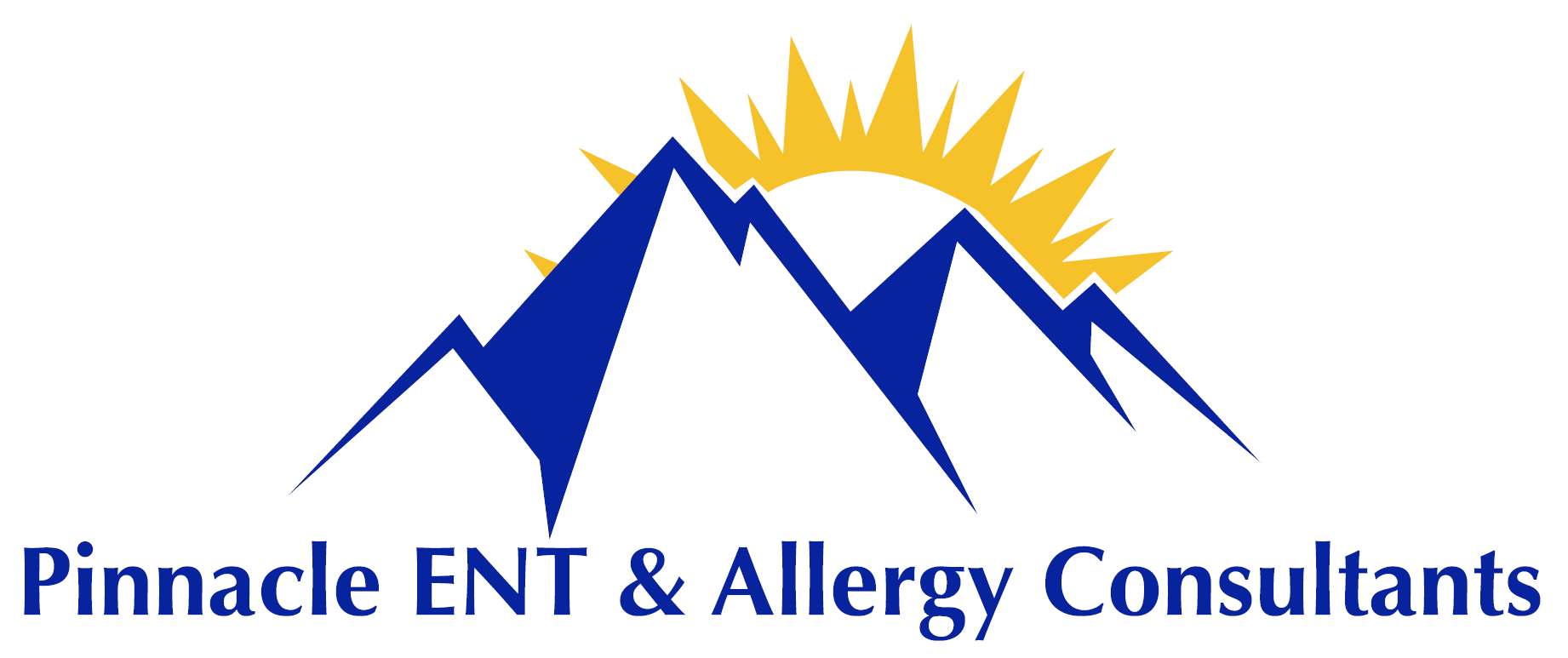 INSURANCE LISTAHCCCS*UHC Dual Complete / UHCCP*Well Care / Care 1st  (No ‘AZ Priority Care’)*Mercy Care Advantage / MCP*Magellan Complete Care*Allwell / ACH *Mercycare RBHA*Healthchoice Generations/HealthchoiceAetnaAetna Banner (Call office to verify)*Aetna Medicare AdvantageAmBetter AmeribenAssurantAz Piper TradersAZ Foundation – “Re-Direct” network ONLY! (NO EZ Health)Bashas Employment TrustBCBSBCBS Federal*BCBS AdvantageBeech Street (Network)Bright Health – *HMO or PPOChampvaCignaO/A HMO *HMO No “Connect”Local Plus  (Verify in HMO)*Cigna Medicare Adv  (Health Spring HMO) CMDPFirst Health (Network)Freedom Life InsuranceGilsbarGolden RuleGreat WestHealth NetHumana *Humana Gold Plus AdvantageInnovation HealthKPICLifewiseMail Handlers (Secondary Ins)MedicareMedicare RRMeritain Multiplan/PHCS (network)Mutual of Omaha (Secondary Ins)ODS (Secondary Ins)Oscar Principal Life (Secondary Ins)Quick TripSouthwest Service Administrators (BCBS)United Healthcare (Commercial)No Compass*Navigate (OK)*UHC Medicare CompleteOptum Phoenix DirectUnited Integrated ServicesUMRWestern GrowersZenith Administrators